LOGO KOSTKAEliška HofmanováUČO: 519608PdF: TI9010ZS 2021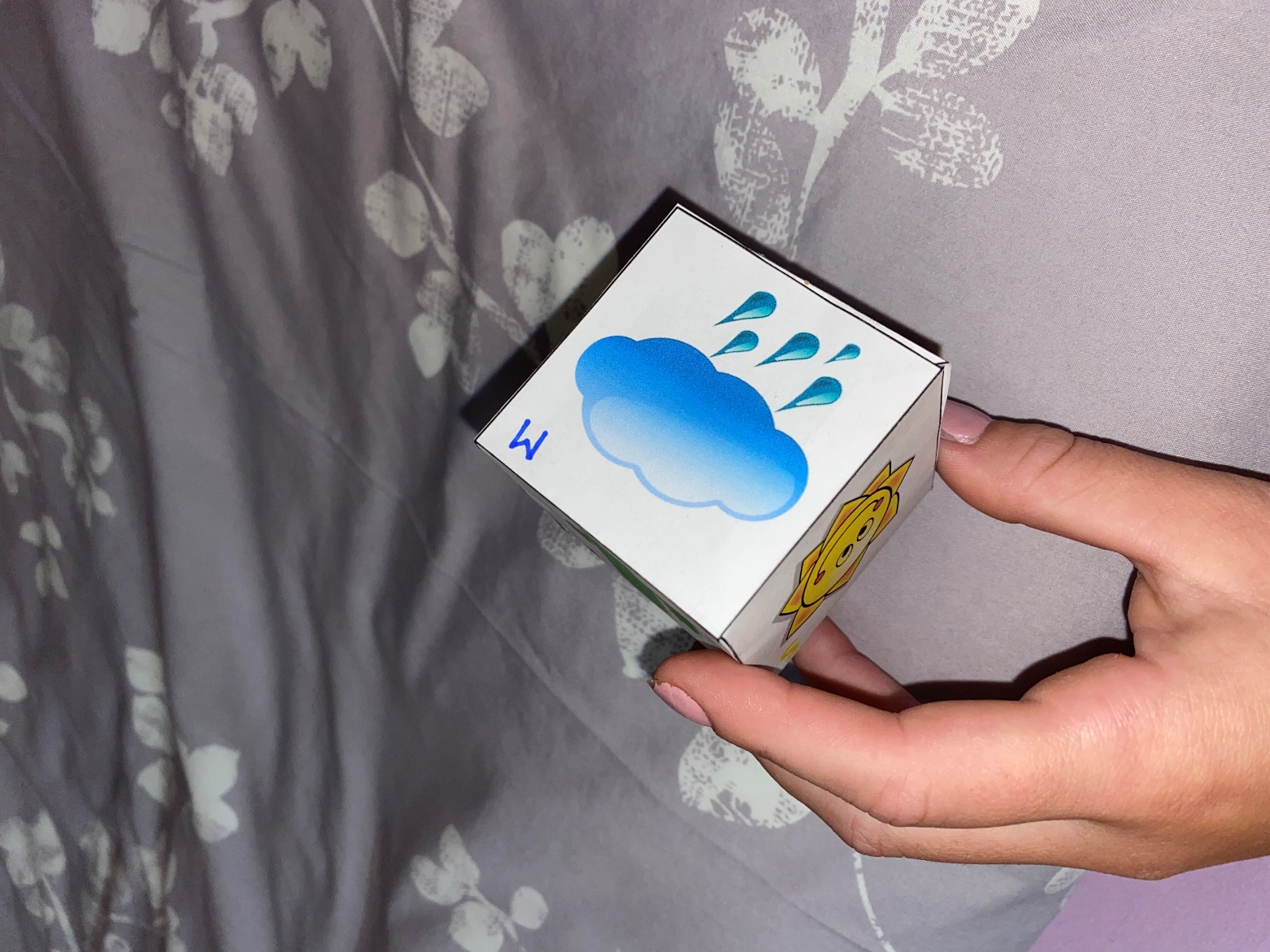 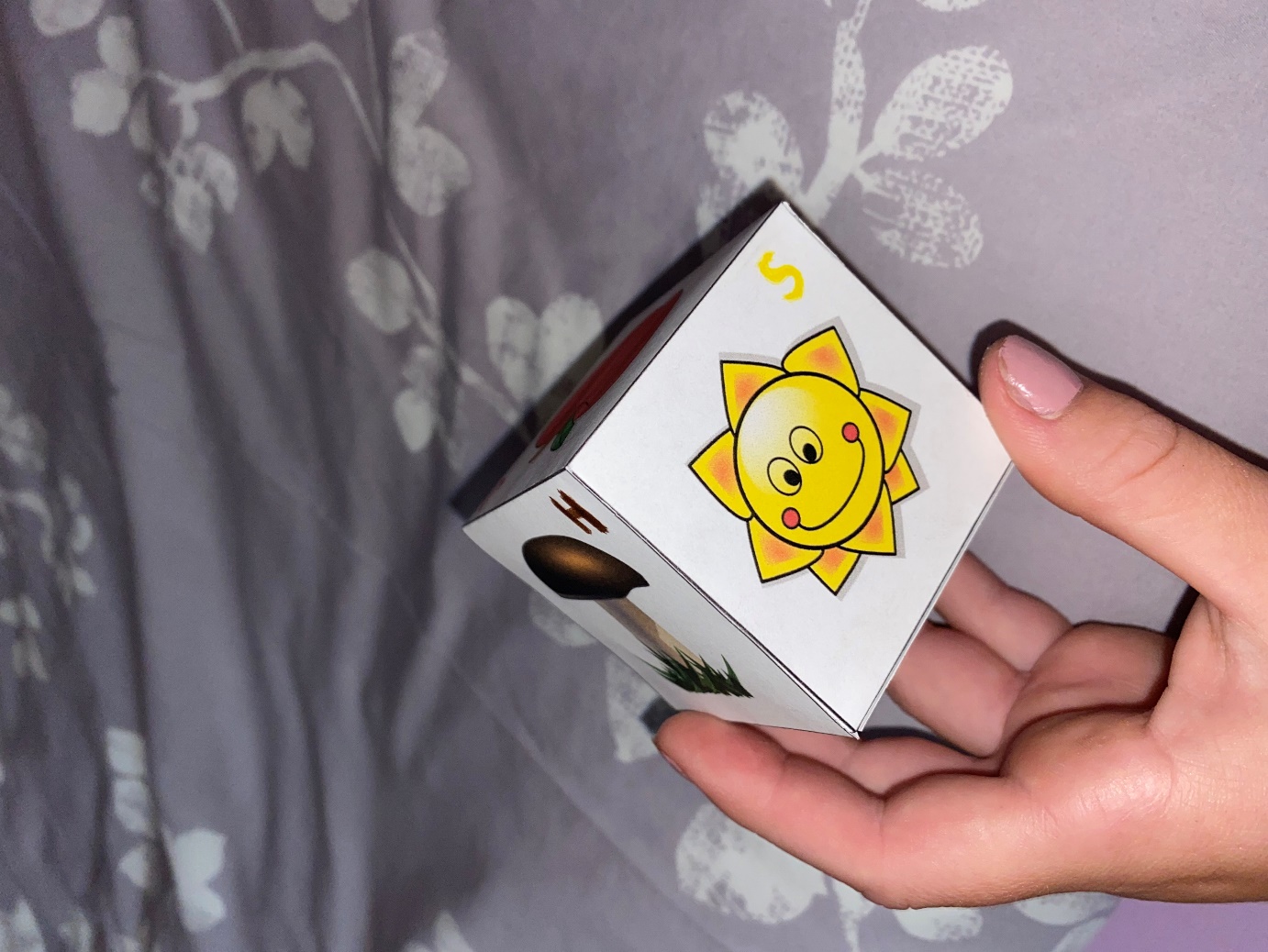 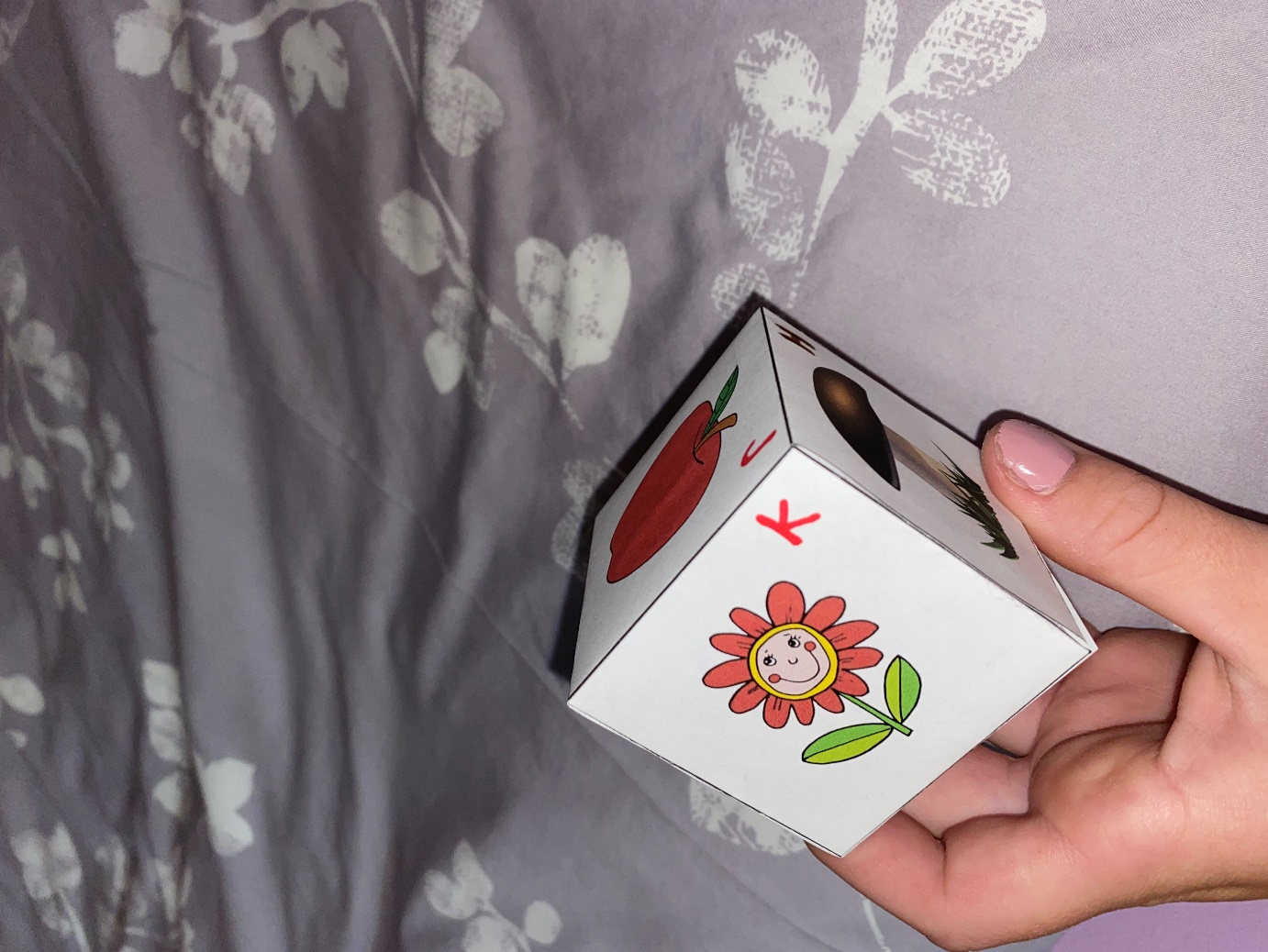 